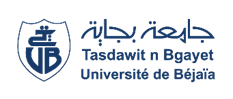 Université Abderrahmane Mira-BejaiaFaculté des Sciences Humaines et SocialesDépartement de Psychologie et OrthophoniePlanning Consultation Des Copies D’examensDu 1er Semestre De L’annee Universitaire 2023/2024M1 PATHOLOGIE DU LANGAGE ET COMMUNICATIONAdministrationModulesDates & JoursHorairesEnseignant (e)s chargé (e)s des modulesLocauxDéveloppement cognitif chez l’enfantMercredi14-02-2408H00-09H30MME. BAABloc3S30Entretien et évaluation cliniqueMardi13-02-2408H00-09H30MME. GUEDDOUCHEBloc3S30Théories du langage et de la communicationJeudi15-02-2413H00-13H30MME. SAOUDBloc3S31Psycholinguistique cliniqueLundi12-02-2413H00-13H30MME. DJAFRIBloc9S8Pathologie de la voixLundi12-02-2413H00-13H30M. BENYAHIABloc9S8